ПРОЄКТ № 2206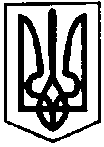 ПЕРВОЗВАНІВСЬКА СІЛЬСЬКА РАДАКРОПИВНИЦЬКОГО РАЙОНУ  КІРОВОГРАДСЬКОЇ ОБЛАСТІ__________- СЕСІЯ ВОСЬМОГО  СКЛИКАННЯРІШЕННЯвід  «» _________ 2023 року                                                                            №с. ПервозванівкаПро затвердження Програми розвитку культури та охорони культурної спадщини на території Первозванівської сільської ради на 2023-2025 рокиКеруючись законами України «Про місцеве самоврядування в Україні», «Про культуру», «Про бібліотеки та бібліотечну справу», «Про охорону культурної спадщини», з метою забезпечення ефективного розвитку галузі культури в Первозванівській територіальній громаді, сільська радаВИРІШИЛА:1.Затвердити Програму розвитку культури та охорони культурної спадщини на території Первозванівської сільської ради на 2023-2025 роки  (додається).2.Контроль за виконанням даного рішення покласти на постійну комісію сільської ради з питань освіти, культури, охорони здоров’я, спорту, молодіжної політики та соціального захисту.Сільський голова                                                                 Прасковія МУДРАКЗАТВЕРДЖЕНО:Рішенням сесії____Первозванівської сільської ради __________________Програма розвиту культури, мистецтва та охорони культурної спадщини
на території  Первозванівської сільської ради на 2023-2025 роки1. ПАСПОРТ ПРОГРАМИ*Обсяг фінансових ресурсів, необхідних для реалізації заходів Програми, може змінюватися шляхом внесення відповідних змін до сільського бюджету впродовж терміну дії Програми2.ЗАГАЛЬНІ ПОЛОЖЕННЯУкраїнське село, яке є носієм духовного багатства та зберігає традиції народу України, потребує сьогодні особливої уваги з боку державних владних структур щодо подолання негативних явищ деградації. Актуальність розроблення та прийняття Програми зумовлена потребою в невідкладному вжитті заходів для підтримки й розвитку культури на селі. Заклади культури в сільській місцевості є однією з важливих складових культури, що відіграють важливу роль у збереженні національної самобутності, формуванні духовних та естетичних цінностей суспільства.Процеси реформування галузі культури потребують відповідної уваги, особливо, в плані фінансово-матеріального забезпечення закладів культури, з метою покращення якості проведення культурно-масових заходів на території Первозванівської територіальної громади. Важливо відзначити необхідність покращення умов праці працівників закладів культури, особливо в осінньо-зимовий період. Це стосується температурного режиму в середині будівель, що не відповідає нормам. Гостро стоїть проблема проведення капітальних та поточних ремонтів і т. ін. Не зважаючи на складні економічні умови сьогодення, вдалося зберегти мережу закладів культури і бібліотек, забезпечити підтримку аматорського мистецтва, любительських об'єднань та художньої творчості. В Первозванівській громаді діє 2 центри культури та дозвілля з 6 філіями та 8 бібліотечними закладами, також на території громади перебуває 32 пам’ятки культурної спадщини.Програма розвитку культури та охорони культурної спадщини на 2023-2025 роки (далі – Програма) розроблена з метою забезпечення розвитку культури та збереження об’єктів культурної спадщини на території ТГ. Вона визначає пріоритетні цілі, стратегічні напрямки та механізми здійснення програми культурної самореалізації мешканців сіл, що входять до складу Первозванівської територіальної громади. Програма розвитку культури спрямована на розвиток народної творчості, організацію роботи з талановитою молоддю, вдосконалення майстерності творчих колективів сіл, що входять до складу Первозванівської територіальної громади, організацію системи обмінних концертів, проведення розширення творчої та колективної діяльності аматорських колективів сіл, поповнення бібліотечних фондів, проведення заходів щодо популяризації народних традицій, історії рідного краю та країни, співпрацю з творчими спілками, фондами розвитку культури і мистецтва, зміцнення матеріально-технічної бази закладів культури.3.МЕТА ПРОГРАМИМетою Програми є:– задоволення духовних потреб населення, забезпечення конституційного права на доступ до надбань культури і мистецтва всіх громадян, незалежно від національної чи регіональної належності;– створення належних умов для розвитку системи культурного обслуговування населення Первозванівської сільської ради;– надання жителям сіл соціально рівних з міським населенням  можливостей для задоволення культурних потреб;– популяризація культурно-освітніх заходів щодо формування  патріотичних почуттів, любові до рідного краю;– матеріально-технічне забезпечення основних культурно-мистецьких закладів та організацій тощо;– забезпечення ефективного функціонування бібліотек, якісне бібліотечне обслуговування, забезпечення загальної доступності до інформації та культурних цінностей;– сприяння проведенню культурно-просвітницьких заходів, концертів народних колективів;– охорона і збереження пам’яток культурної спадщини та історії.4.ЗАВДАННЯ ПРОГРАМИОсновними завданнями Програми є:створення та поліпшення умов для розвитку та підтримки закладів культури, сприяння відродженню осередків традиційної народної творчості, національно-культурних традицій населення, художніх промислів та ремесел з метою збереження національної культурної спадщини, культурних цінностей та культурних благ:створення гуртків, секцій, клубних формувань, любительських об’єднань при будинках культури;зміцнення матеріально-технічної бази закладів культури;впровадження ефективних форм і методів культурно-дозвіллєвої діяльності:реалізація комплексу освітніх, культурно-мистецьких програм і проєктів для дітей та молоді;більш широке залучення до участі в культурно-масових заходах шкільної та студентської молоді сіл;розповсюдження та популяризація творів вітчизняної літератури і мистецтва;підтримка та розвиток аматорської творчості;забезпечення проведення державних, місцевих, професійних свят, участь у конкурсах і фестивалях (в т.ч. міжнародних), проведення семінарів, тематичних заходів:забезпечення свободи творчості, доступу до культурних надбань, створення можливостей для активної участі жителів сіл у художній творчості, особливо молоді;забезпечення гарантій свободи творчості;розширення доступу до історико-культурних цінностей краю.5.ФІНАНСУВАННЯ ПРОГРАМИФінансування Програми здійснюється за рахунок коштів місцевого бюджету в межах запланованих видатків на відповідний рік відповідно до законодавства України та інших джерел, не заборонених чинним законодавством України.6.ОЧІКУВАНІ РЕЗУЛЬТАТИ ВИКОНАННЯ ПРОГРАМИУ результаті виконання Програми очікується:проведення на належному рівні державних, місцевих, професійних свят, семінарів, тематичних заходів, фестивалів;створення сприятливих умов для розвитку культури сіл Первозванівської сільської ради;покращення рівня культурного обслуговування населення;покращення інформаційного обслуговування населення, оновлення бібліотечних фондів та збільшення кількості читачів в сільській місцевості;відродження та подальший розвиток аматорського мистецтва та народної творчості;активізація участі сіл, що входять до складу Первозванівської територіальної громади у регіональних, обласних, Всеукраїнських та міжнародних заходах;збереження пам’яток культурної спадщини та історії.7.КООРДИНАЦІЯ РОБОТИ І КОНТРОЛЬ ЗА ВИКОНАННЯМ ПРОГРАМИКоординація діяльності за виконанням Програми покладається на відділ освіти, молоді та спорту, культури та туризму виконавчого комітету Первозванівської сільської ради та постійну комісію з питань освіти, культури, охорони здоров’я, спорту молодіжної політики та соціального захисту населення.1.Ініціатор розроблення ПрограмиВідділ освіти, молоді та спорту, культури та туризму виконавчого комітету Первозванівської сільської ради2.Підстава для розробки ПрограмиЗакони України: «Про місцеве самоврядування», «Про культуру», «Про бібліотеки і бібліотечну справу», «Про охорону культурної спадщини»3.Розробник ПрограмиВідділ освіти, молоді та спорту, культури та туризму виконавчий комітет Первозванівської сільської ради4.Замовник ПрограмиПервозванівська сільська рада5.Учасники (співвиконавці) ПрограмиВідділ освіти, молоді та спорту, культури та туризму виконавчого комітету Первозванівської сільської ради; заклади культури6.Строки реалізації програми2023-2025 роки7.Фінансування ПрограмиВ межах кошторисних призначень, затверджених на фінансування Програми та інші джерела, не заборонені законодавством